GUNEAK ERABILTZEKO ESKAERA-ORRIAHOJA DE SOLICITUD DE UTILIZACIÓN DE ESPACIOS 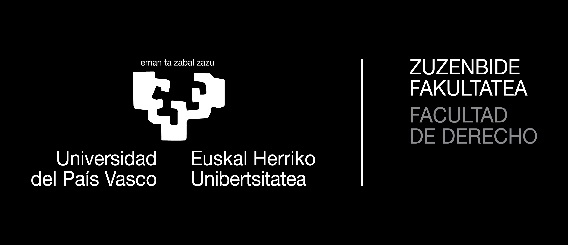 ZUZENBIDE FAKULTATEA- FACULTAD DE DERECHODagokion zutabea bete, UPV/EHU ko kidea zaren edo ez kontuan hartuta:Rellene la columna correspondiente en función de si es o no miembro de la comunidad universitaria de la UPV/EHUBESTE BEHAR BATZUK (Informatiko/ikus-entzunezkoaren hornikuntza, korrente-hartune, argia, material biltegiratzerako lekua,…)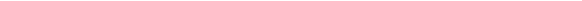 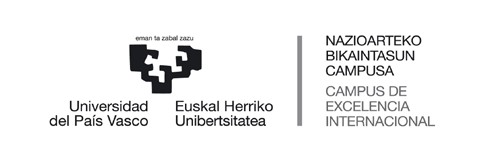 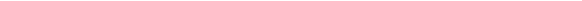 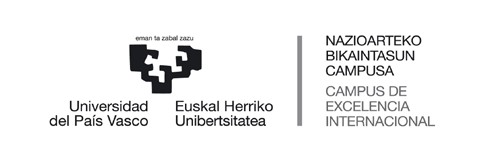 OTRAS NECESIDADES (equipamiento informático/audiovisual, tomaeléctrica, luz, sonido, lugarpara almacenamiento de material…)Izen-abizenak Nombre y apellidosTelefono zb.Nº teléfonoE-postaE-mailARDURADUNA:PERSONA RESPONSABLE NAN/ DNI:KONTAKTU-PERTSONA:PERSONA DE CONTACTO:AURREKONTUA ETA, BERE KASUAN,  ONURA EKONOMIKOAK:PRESUPUESTO Y, EN SU CASO, BENEFICIOS ECONÓMICOS:EZ / NOBAI / SIDOK.ERANSTEN DA:	EZSE ADJUNTA DOC.	NOBAISIOHARRA: Informazio osagarria erantsi daiteke (programa, antolakuntzari buruzkoa xehetasunak,..) NOTA: Se puede adjuntar información complementaria (programa, detalles organizativos,…)…………………………………………………….jaunak/andreakformalki konpromisoa hartzen duela baimena eskatzen den jarduera garatzeko, baldintza hauei lotuta:Don/ Doña-----------------------------------------------------------------------se  compromete  formalmente  a desarrollar la actividad para la que solicita autorización, cumpliendo las siguientes condiciones:Jardueran erabiliko den lekua hasieran zegoen moduan uztea, arrazoizko irizpide batzuen barnean.Jarduerak edo ekitaldiak eragin ditzakeen edozein motatako kalte-galeren gaineko erantzukizuna espresuki hartzea; bereziki, pertsonei edo gauzei eragindako kalteengatiko erantzukizun zibila.Eraikuntza Kode Teknikoaren (314/2006 ED) arautegian eta aplikatu beharreko gainerako araudietan ezarrita  dauden  okupazio dentsitate balioak betetzea, beharrezko neurriak hartuta parte-hartzaileen edo ikus/entzuleen kopuru eta kalitatearen kontrola bermatzeko, horien portaera egokia ziurtatzeko (aretoaren barnean eta aretotik kanpo), eta pertsonen eta ondasunen segurtasuna kalte lezaketen arriskuen prebentziorako.d) Eraikinaren larrialdi planaren berri izatea eta plan hori betetzea; ebakuazio irteerak eta elkargunea non dauden jakitea; eta larrialdi arduradunak izendatzea, kopuru nahikoaz, jardueran bildutako pertsonen ebakuazioa bermatzeko.Restablecer el lugar asignado en las condiciones previas a la realización de la actividad.Asumir expresamente la responsabilidad por los daños de cualquier tipo  que puedan irrogarse como consecuencia de la actividad organizada, especialmente la responsabilidad civil por los daños a cosas y personas que puedan derivarse de su realización.Cumplir en todo momento los valores de densidad de ocupación señalados en la normativa del Código Técnico de la Edificación RD 314/2006 o normativa vigente aplicable, adoptando las medidas necesarias que garanticen el control del número y calidad de las personas usuarias, ocupantes o asistentes, el comportamiento adecuado y actuación de las mismas en el interior y exterior del recinto, y eviten la generación de peligros que puedan suponer un menoscabo en la seguridad de personas y bienes.Conocer y cumplir el plan de emergencia del edificio, conocer las salidas de evacuación, el punto de encuentro,  y nombrar,  en  número suficiente, responsables que garanticen la evacuación de las personas usuarias, ocupantes o asistentes a la actividad.                      ,  201…..ko   ………………………..ren   …….….(e)(a)n	En                          , a…….. de …………..…………de 201…...Eskatzailearen sinadura / Firma persona solicitante: ……………………………………………………………………3IZEN-ABIZENAK:NOMBRE Y APELLIDOS:NAN  /  PASAPORTEA:Nº DNI / PASAPORTE:TELEFONO zbk.:Nº TELÉFONO:E-POSTA / E-MA IL:E-POSTA / E-MA IL:E-POSTA / E-MA IL:E-POSTA / E-MA IL:On artz en dut jakin arazp en ak e -pos ta bid e z jas o tz e a:   EZAcepto recibir notificaciones por e-mail:	NOOn artz en dut jakin arazp en ak e -pos ta bid e z jas o tz e a:   EZAcepto recibir notificaciones por e-mail:	NOOn artz en dut jakin arazp en ak e -pos ta bid e z jas o tz e a:   EZAcepto recibir notificaciones por e-mail:	NOBAISIJARDUERA  //  ACTIVIDADUNIBERTSITATEKOA	UNIBERTSITATEAZ   KANPOKOAUNIVERSITARIA	EXTRAUNIVERSITARIAJARDUERA  //  ACTIVIDADUNIBERTSITATEKOA	UNIBERTSITATEAZ   KANPOKOAUNIVERSITARIA	EXTRAUNIVERSITARIAJARDUERA  //  ACTIVIDADUNIBERTSITATEKOA	UNIBERTSITATEAZ   KANPOKOAUNIVERSITARIA	EXTRAUNIVERSITARIAJARDUERA  //  ACTIVIDADUNIBERTSITATEKOA	UNIBERTSITATEAZ   KANPOKOAUNIVERSITARIA	EXTRAUNIVERSITARIAJARDUERA  //  ACTIVIDADUNIBERTSITATEKOA	UNIBERTSITATEAZ   KANPOKOAUNIVERSITARIA	EXTRAUNIVERSITARIAJARDUERA  //  ACTIVIDADUNIBERTSITATEKOA	UNIBERTSITATEAZ   KANPOKOAUNIVERSITARIA	EXTRAUNIVERSITARIAJARDUERA  //  ACTIVIDADUNIBERTSITATEKOA	UNIBERTSITATEAZ   KANPOKOAUNIVERSITARIA	EXTRAUNIVERSITARIAMOTA:TIPO :Kurtsoa	Mintegia	Kongresua	Jardunaldia	Tailerra	Besteak Curso	Seminario	Congreso		Jornada	Taller	OtrosKurtsoa	Mintegia	Kongresua	Jardunaldia	Tailerra	Besteak Curso	Seminario	Congreso		Jornada	Taller	OtrosKurtsoa	Mintegia	Kongresua	Jardunaldia	Tailerra	Besteak Curso	Seminario	Congreso		Jornada	Taller	OtrosKurtsoa	Mintegia	Kongresua	Jardunaldia	Tailerra	Besteak Curso	Seminario	Congreso		Jornada	Taller	OtrosKurtsoa	Mintegia	Kongresua	Jardunaldia	Tailerra	Besteak Curso	Seminario	Congreso		Jornada	Taller	OtrosKurtsoa	Mintegia	Kongresua	Jardunaldia	Tailerra	Besteak Curso	Seminario	Congreso		Jornada	Taller	OtrosEGINGO DEN JARDUERAREN DESKRIBAPENA (arrazoia, programa,..):DESCRIPCIÓN DE LA ACTIVIDAD A REALIZAR (motivo, programa,…):EGINGO DEN JARDUERAREN DESKRIBAPENA (arrazoia, programa,..):DESCRIPCIÓN DE LA ACTIVIDAD A REALIZAR (motivo, programa,…):EGINGO DEN JARDUERAREN DESKRIBAPENA (arrazoia, programa,..):DESCRIPCIÓN DE LA ACTIVIDAD A REALIZAR (motivo, programa,…):EGINGO DEN JARDUERAREN DESKRIBAPENA (arrazoia, programa,..):DESCRIPCIÓN DE LA ACTIVIDAD A REALIZAR (motivo, programa,…):EGINGO DEN JARDUERAREN DESKRIBAPENA (arrazoia, programa,..):DESCRIPCIÓN DE LA ACTIVIDAD A REALIZAR (motivo, programa,…):EGINGO DEN JARDUERAREN DESKRIBAPENA (arrazoia, programa,..):DESCRIPCIÓN DE LA ACTIVIDAD A REALIZAR (motivo, programa,…):EGINGO DEN JARDUERAREN DESKRIBAPENA (arrazoia, programa,..):DESCRIPCIÓN DE LA ACTIVIDAD A REALIZAR (motivo, programa,…):DATA:FECHA:ORDUTEGIA:HORARIO :PARTAIDEEN KP.:Nº PARTICIPANTES:PARTAIDEEN KP.:Nº PARTICIPANTES:ESKATUTAKO   GUNEA: ESPACIO SOLICITADO:ESKATUTAKO   GUNEA: ESPACIO SOLICITADO: